Instituto de Educação Infantil e JuvenilInverno, 2020. Londrina, 09 de Maio.Nome: ____________________________________ Turma: ____________Área do conhecimento: Educação Física | Professor: LeandroEducação Física – POSTURA -REVISÃOPARA AQUECER VAMOS FAZER A SEQUENCIA DO RADIO TAISO.https://www.youtube.com/watch?v=GEI5LxkPi-4&t=23s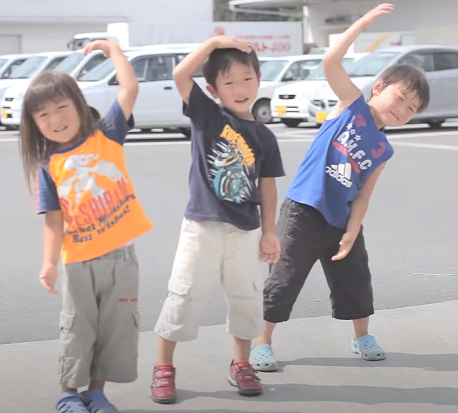 VAMOS REVISAR SOBRE ESSE ASSUNTO TÃO IMPORTANTE. NOSSA POSTURA, ASSISTA O VÍDEO E MUITA ATENÇÃO QUANDO FALAR SOBRE OS ÍSQUIOS!!! https://youtu.be/X3KHeQEPVCQ?t=152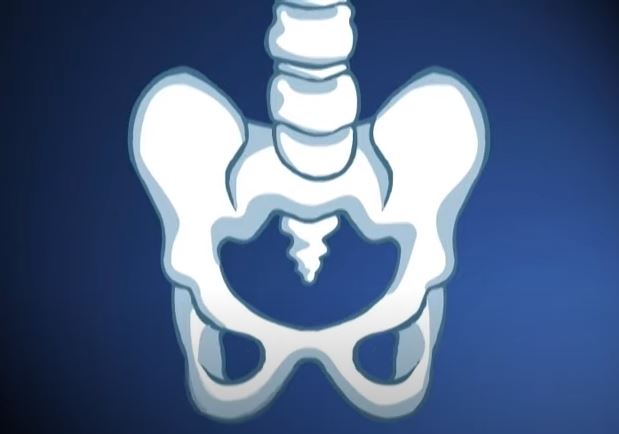 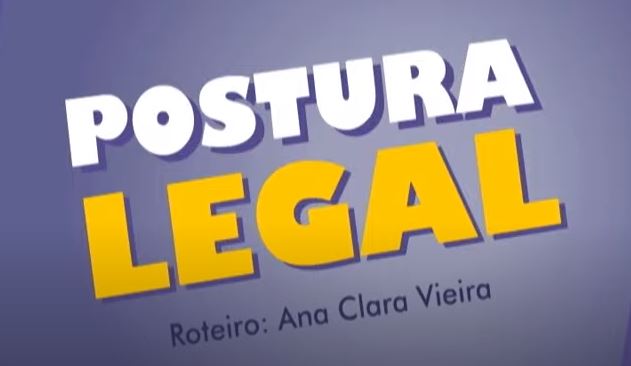 SE TEM ALGUÉM NA SUA CASA QUE SENTE DOR NAS COSTAS CHAME ESSA PESSOA PARA PARTICIPAR JUNTO! MUITA ATENÇÃO SÃO 9 EXERCÍCIOS E VOCÊ DEVE PARAR A CADA DEMOSTRAÇÃO E FICAR NA POSIÇÃO PELO TEMPO OU REPETIÇÃO INDICADA:https://www.youtube.com/watch?v=_9Bd3NBbOmo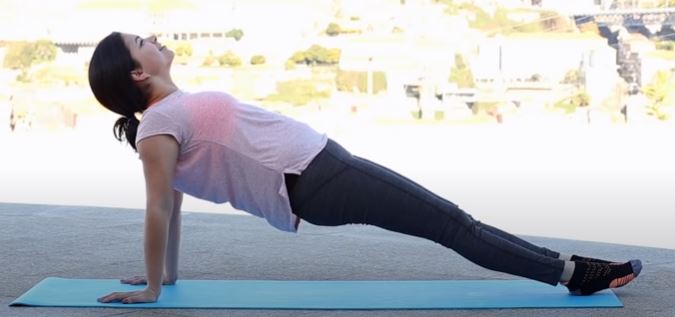 